Приложение 2к постановлениюадминистрации городаот___________ №_____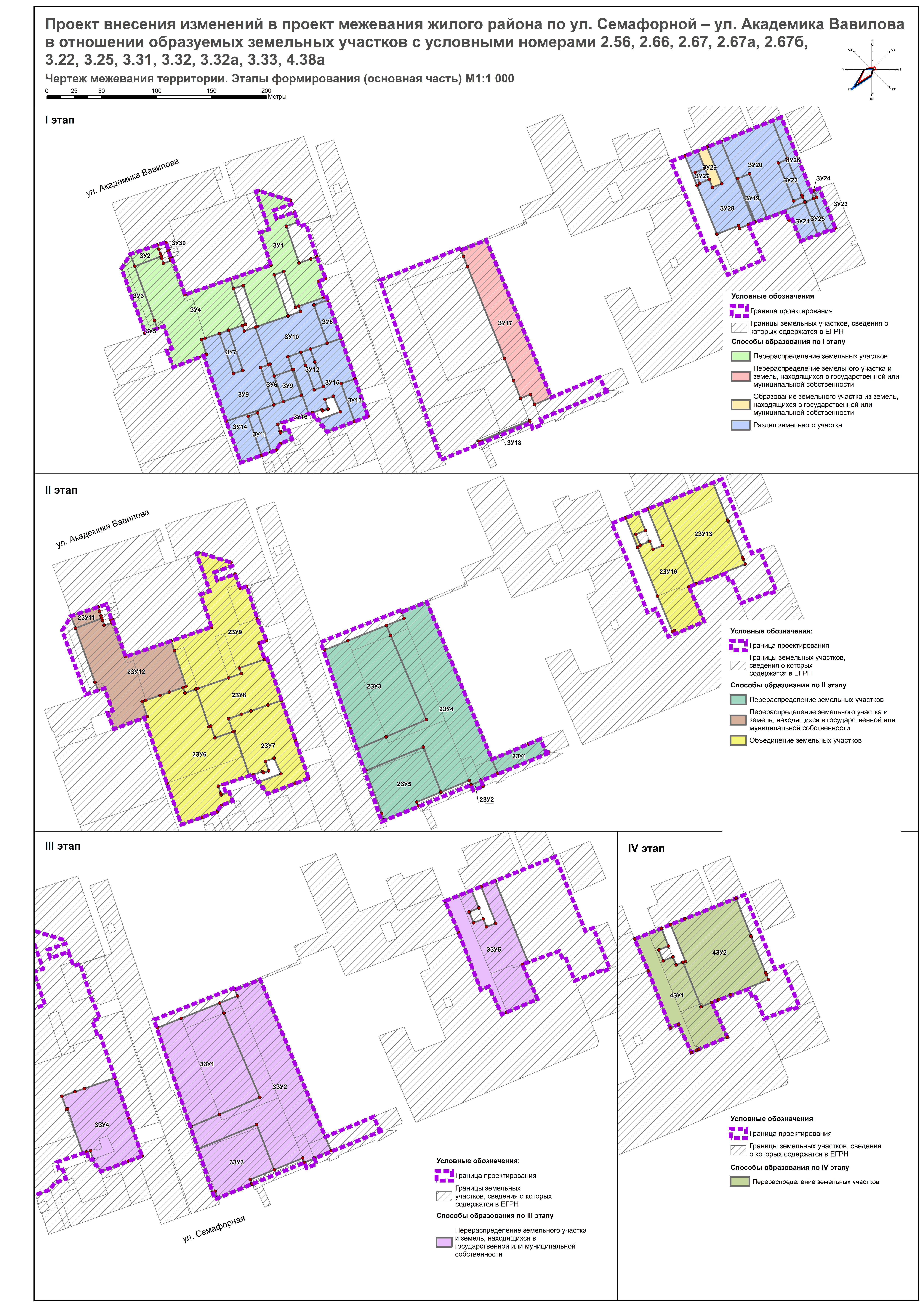 